Музыкально-дидактическое пособие ЛЭПБУК «Музыкальные инструменты»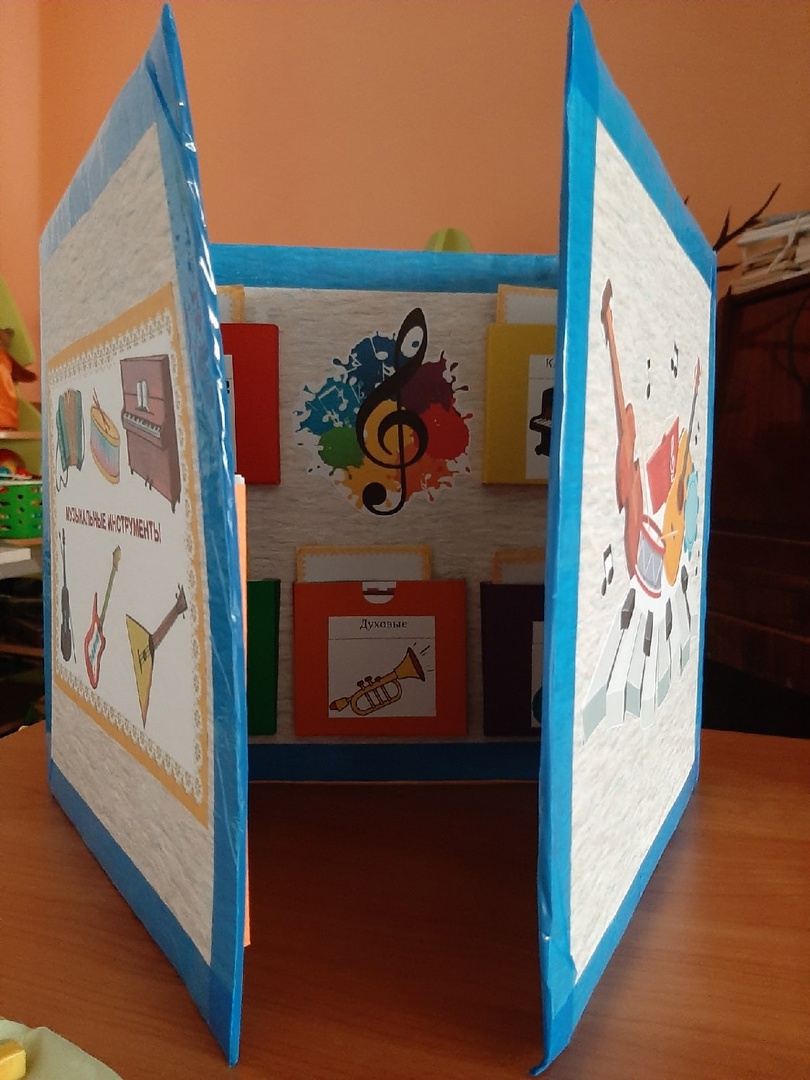 Лэпбук -это универсальное пособие, назначение которого достаточно широко. Он может использоваться в групповой, подгрупповой и индивидуальной работе с детьми по музыкальному воспитанию.Обеспечивает активности ребёнка и разнообразия практической деятельности в процессе реализации художественно-эстетического развития дошкольника.Музыкально-дидактическое пособие лэпбук «Музыкальные инструменты » сделан  для детей старшего дошкольного возраста. Представляет собой картонную папку, состоящую из трех сторон.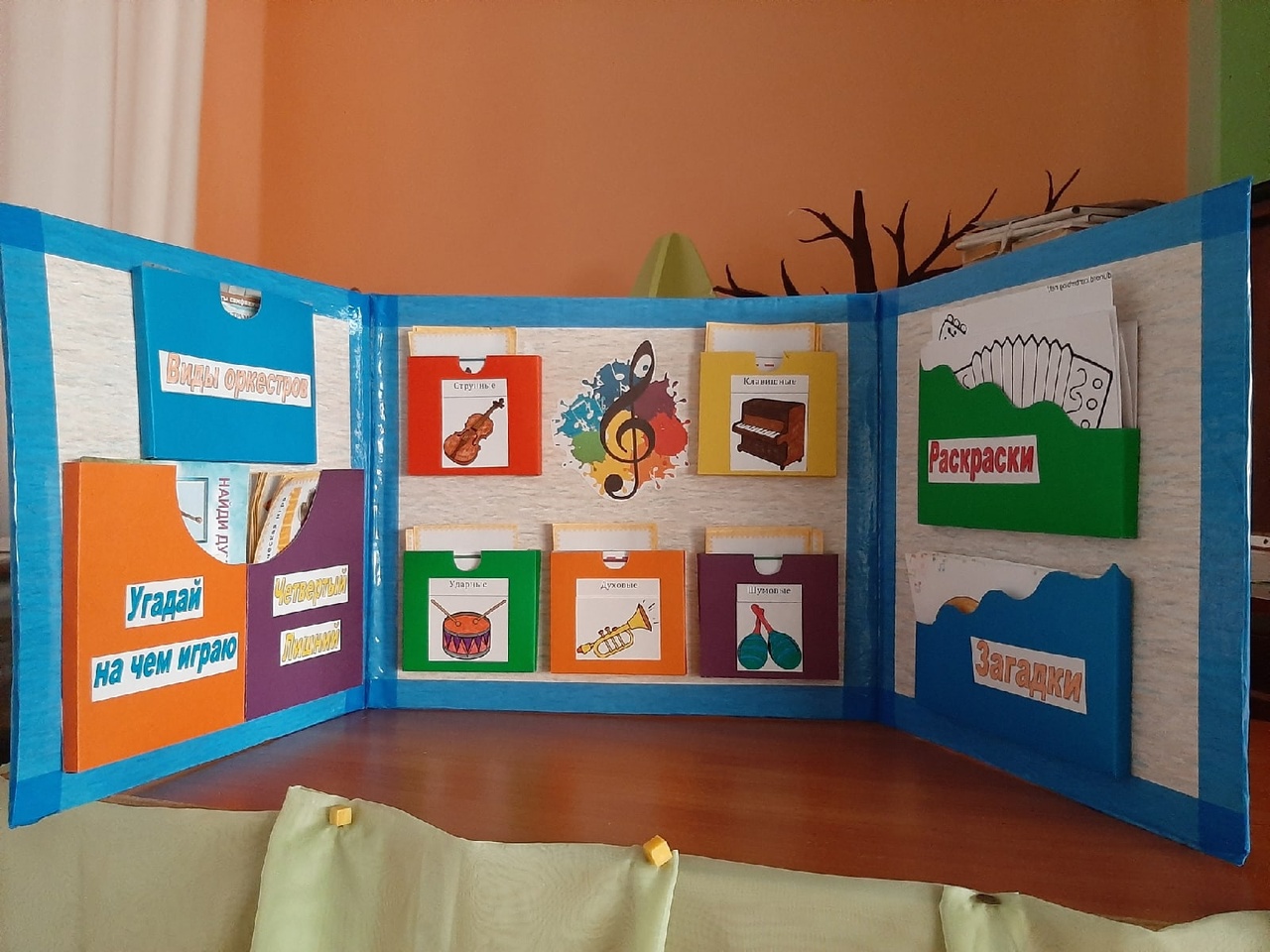 На страницах папки имеются различные кармашки и карточки, в которых размещены дидактические игры и задания, направленные на развитие музыкальных способностей детей.Музыкально-дидактические игры «Четвертый лишний», «Угадай на чем играю»Карточки с изображением различных видов оркестров. 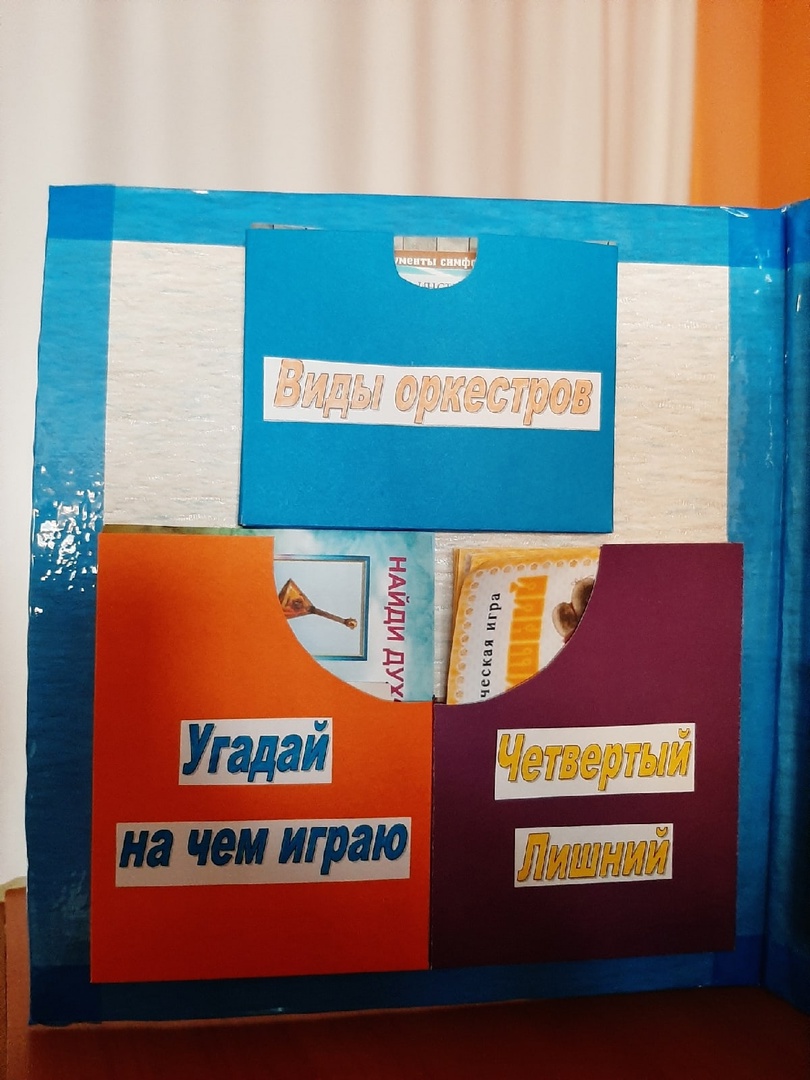 «Музыкальные  загадки»Карточки-раскраски музыкальных инструментов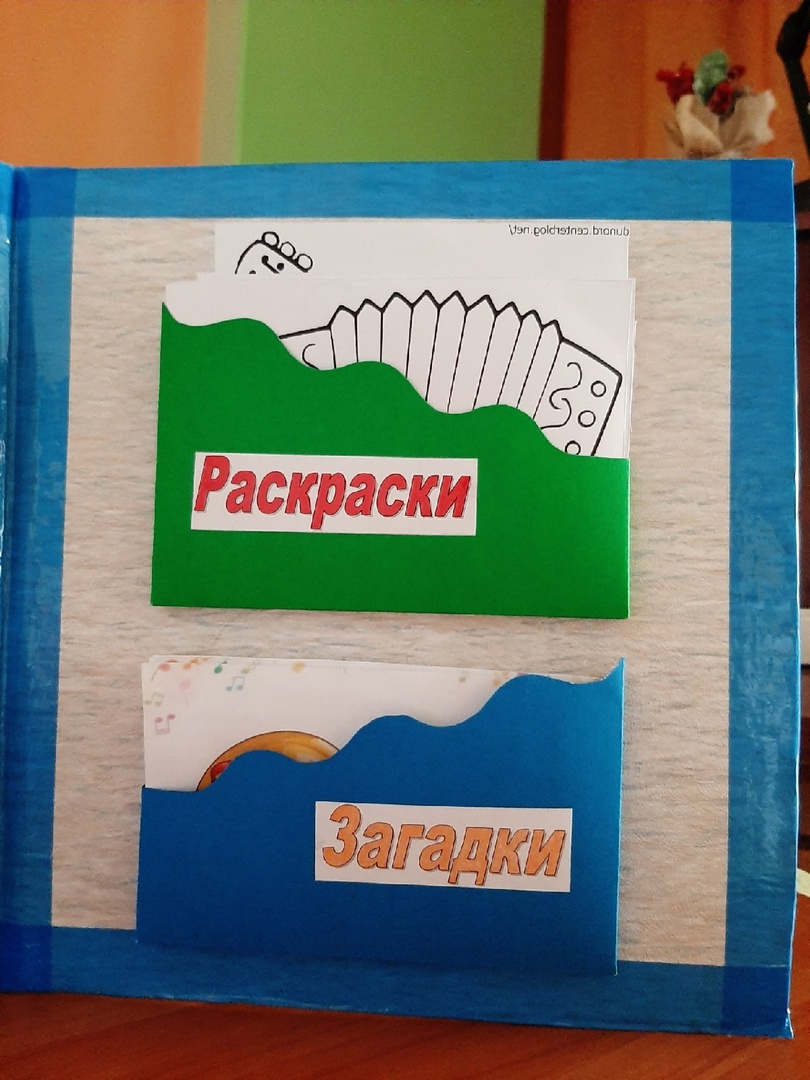 Кармашки с карточками на которых изображены музыкальные инструменты ( струнные, ударные, духовые, клавишные, шумовые) 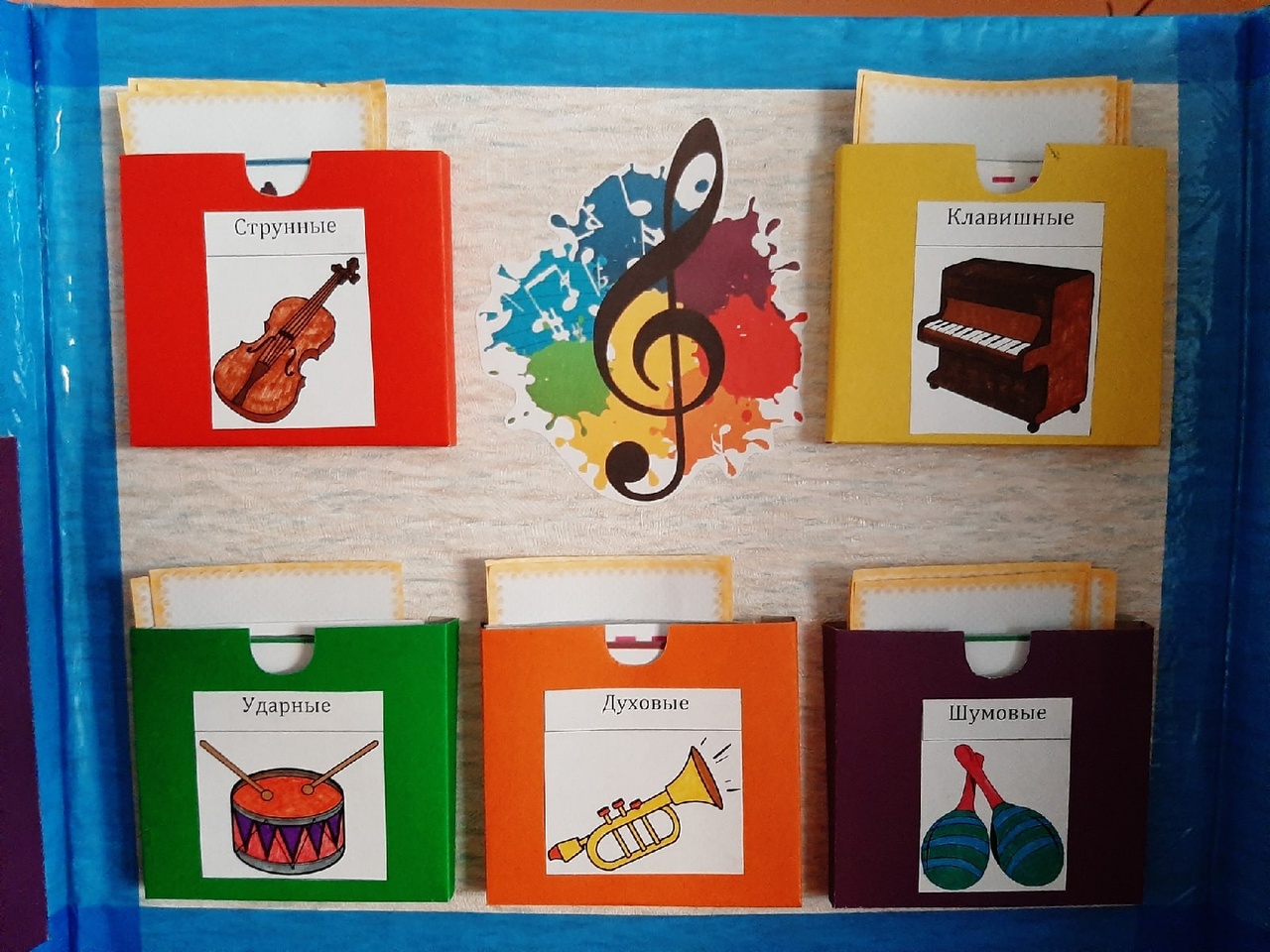 В результате применения  лэпбука «Музыкальные инструменты », у детей значительно повысился интерес к музыки и музыкальной деятельности. Таким образом, использование лэпбука открывает новые возможности в музыкальном воспитании детей дошкольного возраста.